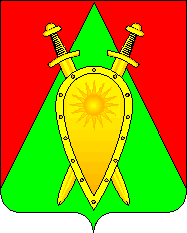 Администрация городского округа ЗАТО п. ГорныйП О С Т А Н О В Л Е Н И Е7 августа 2023 год	                                                                             №232				Об утверждении Муниципальной программы «Построение и развитие аппаратно-программного комплекса «Безопасный город» на территории городского округа ЗАТО п. Горный на 2024-2028 годы»В соответствии с Федеральными законами от 21.12.1994 года № 68 «О защите населения и территорий от чрезвычайных ситуаций природного и техногенного характера», от 21.12.1994 года № 69 «О пожарной безопасности», от 06.03.2006 года № 35 «О противодействии терроризму», от 25.07.2002 года № 114 «О противодействии экстремистской деятельности», от 06.05.2011 года № 100 «О добровольной пожарной охране», распоряжением Правительства Российской Федерации от 03.12.2014 года № 2446-р «Концепция построения и развития аппаратно-программного комплекса «Безопасный город», в целях приведения в соответствие документов стратегического планирования, реализуемых в рамках третьего этапа «Стратегии социально-экономического развития городского округа ЗАТО п. Горный», администрация городского округа ЗАТО п. Горный п о с т а н о в л я е т:Утвердить прилагаемую Муниципальную программу «Построение и развитие аппаратно-программного комплекса «Безопасный город» на территории городского округа ЗАТО п. Горный на 2024-2028 годы».2.	Настоящее постановление вступает в силу с 1 января 2024 года.3.	Настоящее постановление опубликовать (обнародовать) в установленном порядке и разместить на официальном сайте городского округа ЗАТО п. Горный https://gorniy.75.ru/. 4.	Контроль за исполнением настоящего постановления оставляю за собой.Глава ЗАТО п. Горный				        		              Т.В. КарнаухВедущий специалист администрации городского округа ЗАТО п. Горный_____________ О.А. Днепровская« ___ »___________2023 г.Главный специалист администрации городского округа ЗАТО п. Горный_____________ Д.М. ШишкинПриложение к постановлению администрации городского округа ЗАТО п.Горныйот «__»______2023 года № __Муниципальная программа «Построение и развитие аппаратно-программного комплекса «Безопасный город» на территории городского округа ЗАТО п. Горный на 2024-2028 годы»ПАСПОРТ ПРОГРАММЫРаздел 1. Характеристика сферы деятельностиАктуальность мероприятий по обеспечению общественной безопасности, правопорядка и безопасности среды обитания городского округа ЗАТО п. Горный обусловливается наличием различного рода угроз (природного, техногенного, биолого-социального, экологического и другого характера) для всей среды обитания населения (жилых и административных зданий, объектов, технических сооружений и систем коммунального хозяйства (водо-, тепло-, электроснабжения и др.), систем водоотведения).Природными угрозами на территории городского округа являются природные явления или процессы, которые могут привести к возникновению чрезвычайных ситуаций, а также к нарушению жизнедеятельности населения (метеорологические явления и др.).К основным природным угрозам относятся:- сейсмическая опасность;- опасные метеорологические явления;- природные пожары.Техногенными угрозами являются опасные ситуации, спровоцированные хозяйственной деятельностью человека, несущие угрозу вредного физического, механического, химического воздействия на население и среду обитания.К основным техногенным угрозам относятся:- пожары и аварии на транспортных средствах;- пожары и взрывы в зданиях (сооружениях) жилого, административного, учебно-воспитательного, социального, культурно-досугового назначения, здравоохранения, помещениях торговли, на объектах другого назначения;- аварии с розливом нефтепродуктов;- аварии на электроэнергетических системах (сетях);- аварии на системах жизнеобеспечения;- порывы в сетях тепло- и водоснабжения;- старение жилого фонда, инженерной инфраструктуры;- обрушение зданий;- снижение надежности и устойчивости энергоснабжения.Биолого-социальными угрозами являются ситуации, возникшие на определенной территории, когда нарушаются нормальные условия жизнедеятельности людей, возникает угроза жизни и здоровью людей, широкого распространения инфекционных болезней.К основным биолого-социальным угрозам относятся:- инфекционные, паразитарные болезни и отравления людей;- карантинные и особо опасные болезни.Экологическими угрозами являются ситуации, обусловленные критическим состоянием атмосферного воздуха, воды и почв.К основным экологическим угрозам относятся:- наличие тяжелых металлов и других вредных веществ в почве (грунте) сверх предельно допустимых концентраций;- превышение предельно допустимой концентрации вредных примесей в атмосфере;- недостаток питьевой воды вследствие истощения водных источников или их загрязнения.Угрозами в сфере транспортной безопасности являются условия и факторы, способные привести к понижению уровня транспортной безопасности.К основным угрозам транспортной безопасности относятся:- террористические и диверсионные акции (угон или захват автотранспорта, взрывы, диверсии и прочее);- криминальные действия против пассажиров;- криминальные действия против грузов.Конфликтными угрозами являются ситуации, при которых возможно возникновение социальных взрывов, криминогенных и террористических угроз, эскалация экстремистской деятельности, разжигание национальных и религиозных конфликтов и др.К основным конфликтным угрозам относятся:- нападения на объекты и их захват;- взрывы;- похищения людей;- применение отравляющих биологически активных и радиоактивных веществ;- преступления (правонарушения), совершаемые на улицах, объектах и иных общественных местах;- действия организованной преступности;- несанкционированные публичные мероприятия, массовые беспорядки.Угрозами информационной безопасности является совокупность условий и факторов, создающих опасность нарушения информационной безопасности.К основным угрозам информационной безопасности относятся:- нарушение информационного обеспечения деятельности органов государственной власти, предприятий и служб;- оказание целенаправленного негативного информационного воздействия на население через средства массовой информации и информационно-телекоммуникационную сеть «Интернет»;- неполная реализация прав граждан в области получения и обмена достоверной информацией, в том числе манипулирование массовым сознанием с использованием информационно-психологического воздействия;- провоцирование социальной, межнациональной и религиозной напряженности через деятельность отдельных (в том числе электронных) средств массовой информации;- распространение злоупотреблений в кредитно-финансовой сфере, связанных с проникновением в компьютерные системы и сети.Управленческими (операционными) рисками являются ситуации, грозящие нарушением жизнедеятельности населения ввиду низкой эффективности контроля и взаимодействия оперативных служб, государственных органов исполнительной власти.К основным управленческим (операционным) рискам относятся:- нарушение нормальных условий жизнедеятельности населения в силу несвоевременного устранения последствий происшествий, аварий и чрезвычайных ситуаций;- риски причинения ущерба среде обитания и здоровью людей, а также дополнительных материальных расходов на устранение последствий чрезвычайных ситуаций и происшествий в силу низкой эффективности систем прогнозирования и поддержки решений.Общей характерной особенностью угроз на современном этапе является их взаимосвязанный характер, выражающийся в том, что одно возникающее бедствие (или реализация угрозы) может вызывать целую цепочку других катастрофических процессов (эффект домино), что определяет необходимость комплексного подхода к обеспечению безопасности среды обитания и общественной безопасности муниципального образования.Раздел 2. Приоритеты, цели и задачи реализации программыАПК «Безопасный город» - совокупность комплексов средств автоматизации (далее - КСА) существующих и перспективных федеральных, региональных, муниципальных и объектовых автоматизированных систем на местном уровне, объединённых для решения задач в сфере обеспечения защиты населения и территорий от ЧС природного и техногенного характера, общественной безопасности, правопорядка и безопасности среды обитания, а также взаимодействующих с ними автоматизированных систем в рамках единой региональной информационно-коммуникационной инфраструктуры.Целями внедрения и развития АПК «Безопасный город» является:- повышение готовности органов управления к выполнению возложенных задач;- повышение эффективности систем мониторинга и предупреждения чрезвычайных ситуаций, происшествий и правонарушений;- снижение количества чрезвычайных ситуаций, пожаров, правонарушений, гибели и травматизма людей;- максимизация социально-экономических эффектов;- обеспечение пожарной безопасности на территории городского округа ЗАТО п. Горный;- профилактика терроризма и экстремизма на территории городского округа.Практическая реализация названных принципов обеспечивается путем:- информатизации процессов управления экстренными и коммунальными службами, организациями и предприятиями, решающими задачи по обеспечению безопасности жизнедеятельности населения;- построения сегментов АПК «Безопасный город» на базе существующей инфраструктуры и дальнейшего развития их функциональных и технических возможностей;- внедрения единой интеграционной платформы, реализованной на открытых протоколах, для всех автоматизированных систем, взаимодействующих в рамках АПК «Безопасный город»;- обеспечение доступа в единое информационное пространство АПК «Безопасный город» в соответствии с установленными правами доступа.АПК «Безопасный город» предполагает в том числе создание единой информационной среды, обеспечивающей эффективное и незамедлительное взаимодействие всех сил и служб, ответственных за обеспечение общественной безопасности, правопорядка и безопасности среды обитания, а именно единая дежурно-диспетчерская служба городского округа.Предупреждение и защита городского округа от чрезвычайных ситуаций природного и техногенного характера, обеспечение пожарной безопасности предусматривают:а) контроль качества работы коммунальных служб и состояния коммунальной инфраструктуры, включая:- сбор и обработку информации с датчиков;- учет актуальных данных о состоянии муниципальной (коммунальной) инфраструктуры;- автоматическое уведомление о событиях в сфере функционирования муниципальной (коммунальной) инфраструктуры;- предоставление доступа к видеопотоку соответствующих камер видеонаблюдения;б) обеспечение пожарной безопасности, включая:- сбор и обработку данных в режиме реального времени для подготовки прогностической и фактической информации о состоянии пожарной безопасности муниципальных объектов;- геолокацию в режиме реального времени очагов возгорания и работ экстренных и оперативных служб (машин скорой помощи, пожарных машин) вокруг очага возгорания;- предоставление доступа к видеопотоку соответствующих камер видеонаблюдения;- моделирование сценариев развития ситуаций и реагирования оперативных служб и населения на чрезвычайные ситуации;Программа реализуется в один этап с 2024 по 2028 год.Условиями прекращения реализации программы являются досрочное выполнение программных мероприятий и изменение механизмов реализации государственной политики в области гражданской обороны и защиты населения и территорий от чрезвычайных ситуаций.Раздел 3. Целевые показатели (индикаторы) программыНаращивание системы видеонаблюдения Обеспечение оповещения населения по сигналу вещания (установка КВ радиостанции)Оснащенность ДПД противопожарным оборудованиемОбеспечение оповещения населения системами пожарной сигнализации и средств оповещения, управлением эвакуацией при пожаре Формирование системы информационно-пропагандистской, профилактической и воспитательной работы, направленной на профилактику и предупреждение террористических и экстремистских проявлений (количество проведенных воспитательных и информационных мероприятий)Раздел 4. Сроки и этапы реализации программыРеализация программы рассчитана на период с 2024 года по 2028 год. Начало реализации программы - 1 января 2024 года. Окончание реализации программы - 31 декабря 2028 года.Программа реализуется в один этап: 2024-2028 годы.Раздел 5. Основные мероприятия программыПеречень основных мероприятий муниципальной программы представлен в приложении № 2. При ежегодном уточнении финансирования муниципальной программы перечень мероприятий может уточняться.Раздел 6. Ресурсное обеспечение программыОбщий объем финансирования по муниципальной программе представлен в приложении № 3.Объем финансирования для реализации муниципальной программы за счет средств бюджета городского округа ЗАТО п.Горный носит прогнозный характер, соответствующий муниципальному уровню обеспечения финансирования муниципальной программы, и подлежит уточнению при утверждении расходов на реализацию муниципальной программы в рамках решения Думы городского округа ЗАТО п.Горный о бюджете городского округа ЗАТО п.Горный на очередной финансовый год и плановый период, а также при внесении в него изменений в течение финансового года.Раздел 7. Конечные результаты и оценка эффективности программыНаращивание системы видеонаблюдения Обеспечение оповещения населения по сигналу вещания (установка КВ радиостанции)Оснащенность ДПД противопожарным оборудованиемОбеспечение оповещения населения системами пожарной сигнализации и средств оповещения, управлением эвакуацией при пожаре Формирование системы информационно-пропагандистской, профилактической и воспитательной работы, направленной на профилактику и предупреждение террористических и экстремистских проявлений (количество проведенных воспитательных и информационных мероприятий) Муниципальная подпрограмма «Обеспечение пожарной безопасности городского округа ЗАТО п. Горный на 2024-2028 годы»ПАСПОРТ ПОДПРОГРАММЫРаздел 1. Характеристика сферы деятельностиК территории городского округа ЗАТО п. Горный прилегает около  лесных площадей. Численность населения составляет около 7411 человек. На территории находится 94 жилых дома, из них 57 многоэтажных и 37 одноэтажных (частный сектор). В лесной зоне, по периметру городского округа ЗАТО п. Горный находится большое количество земельных и гаражных построек. В летний период жители городского округа ЗАТО п. Горный проводят время на земельных участках, где самостоятельно проводят несанкционированное сжигание различного мусора и сухой травы. Зачастую это является основной причиной пожаров.Анализ ситуации с пожарами за прошедшие годы показывает, что основными причинами возгораний является неосторожное обращение с огнём, нарушение правил пожарной безопасности и неисправности электропроводки.Особую озабоченность вызывает период, когда для осуществления ремонтных работ отключается подача горячего водоснабжения в квартиры жителей городского округа ЗАТО п. Горный. В этот период жители пользуются дополнительными электрическими нагревательными приборами. Учитывая изношенность электросетей жилого фонда, причиной пожара может стать воспламенение электропроводки из-за перегрузки в электросети.В выходные и праздничные дни жители городского округа проводят свободное время в лесопарковой зоне, где разводят костры. Нарушение правил пожарной безопасности в лесной зоне, неосторожное обращение с огнём в период весна-осень является основной причиной лесных пожаров.Характерными недостатками в обеспечении пожарной безопасности городского округа жилого фонда является:- недоукомплектованность первичными средствами пожаротушения (учреждения, частный жилой сектор);- нарушения требований противопожарного режима в пожароопасный период;- низкий уровень знаний населения в области пожарной безопасности;- использование устаревших электросетей.Принятие муниципальной подпрограммы будет способствовать повышению уровня пожарной безопасности территории городского округа ЗАТО п. Горный.Раздел 2. Приоритеты, цели и задачи реализации подпрограммыМуниципальная подпрограмма «Обеспечение пожарной безопасности городского округа ЗАТО п. Горный на 2024-2028 годы» разработана в соответствии с Федеральными законами Российской Федерации «О пожарной безопасности» от 21.12.1994 г. № 69, «Об общих принципах организации местного самоуправления в РФ» от 06.10.2003 г. № 131, «О добровольной пожарной охране» от 06.05.2011 г. № 100.Основной целью данной подпрограммы является обеспечение пожарной безопасности на территории городского округа ЗАТО п. Горный.Задачи подпрограммы:Актуализация нормативно-правовой базы для укрепления пожарной безопасности на объектах и на территории городского округа ЗАТО п. Горный. Информирование населения по мерам пожарной безопасности в области пожарной безопасности. Оказание поддержки Добровольной пожарной дружине городского округа ЗАТО п. Горный для эффективной работы по предотвращению и тушению пожаров.Раздел 3. Целевые показатели (индикаторы) подпрограммыОснащенность ДПД противопожарным оборудованиемОбеспечение оповещения населения системами пожарной сигнализации и средств оповещения, управлением эвакуацией при пожаре Раздел 4. Сроки и этапы реализации подпрограммыРеализация подпрограммы рассчитана на период с 2024 года по 2028 год. Начало реализации подпрограммы - 1 января 2024 года. Окончание реализации подпрограммы - 31 декабря 2028 года.Подпрограмма реализуется в один этап: 2024-2028 годы.Раздел 5. Основные мероприятия подпрограммыПеречень основных мероприятий муниципальной подпрограммы представлен в приложении № 2. При ежегодном уточнении финансирования муниципальной подпрограммы перечень мероприятий может уточняться. Раздел 6. Ресурсное обеспечение подпрограммыОбщий объем финансирования по муниципальной подпрограмме представлен в приложении № 3.Объем финансирования для реализации муниципальной подпрограммы за счет средств бюджета городского округа ЗАТО п.Горный носит прогнозный характер, соответствующий муниципальному уровню обеспечения финансирования муниципальной подпрограммы, и подлежи уточнению при утверждения расходов на реализацию муниципальной подпрограммы в рамках решения Думы городского округа ЗАТО п.Горный о бюджете городского округа ЗАТО п.Горный на очередной финансовый год и плановый период, а также при внесении в него изменений в течение финансового года.Раздел 7. Конечные результаты и оценка эффективности подпрограммыОснащенность ДПД противопожарным оборудованиемОбеспечение оповещения населения системами пожарной сигнализации и средств оповещения, управлением эвакуацией при пожаре .Муниципальная подпрограмма «Профилактика терроризма и экстремизма на территории городского округа ЗАТО п. Горный на 2024-2028 годы»ПАСПОРТ ПОДПРОГРАММЫРаздел 1. Характеристика сферы деятельности.В Российской Федерации принят ряд нормативных правовых актов, в которых определены задачи по противодействию терроризму и экстремизму.На основании Федерального закона от 06.10.2003 г. № 131-ФЗ «Об общих принципах организации местного самоуправления в Российской Федерации» участие в профилактике терроризма и экстремизма, а также минимизация и (или) ликвидация последствий проявлений терроризма и экстремизма отнесено к вопросам местного значения городского округа.В соответствии Федеральным законом от 25.07.2002 г. № 114-ФЗ «О противодействии экстремистской деятельности» на органы местного самоуправления возложена обязанность по участию в противодействии экстремистской деятельности в пределах своей компетенции. В целях противодействия экстремистской деятельности органы местного самоуправления в пределах своей компетенции в приоритетном порядке должны осуществлять профилактические, в том числе воспитательные, пропагандистские меры, направленные на предупреждение экстремистской деятельности.Федеральным законом от 06.03.2006 г. № 35-ФЗ «О противодействии терроризму» также определено, что органы местного самоуправления осуществляют противодействие терроризму в пределах своих полномочий. При этом деятельность органов местного самоуправления осуществляется по:а) предупреждению терроризма, в том числе по выявлению и последующему устранению причин и условий, способствующих совершению террористических актов (профилактика терроризма);в) минимизация и (или) ликвидация последствий проявлений терроризма.Также к полномочиям органов местного самоуправления в области противодействия терроризму относится разработка и реализация муниципальных программ в области профилактики терроризма, а также минимизация и (или) ликвидация последствий его проявлений.В настоящее время уровень террористической угрозы на территории Российской Федерации продолжает оставаться высоким, масштабы последствий террористических актов значительны.В сложившихся обстоятельствах предупреждение террористических и экстремистских проявлений заключается в выявлении, устранении, нейтрализации, локализации и минимизации воздействия тех факторов, которые либо их порождают, либо им благоприятствуют. Данные профилактические мероприятия осуществляются на начальных стадиях развития негативных процессов, когда формируется мотивация противоправного поведения. Противостоять терроризму и экстремизму можно лишь на основе взаимодействия органов местного самоуправления, организаций независимо от форм собственности, а также общественных объединений и граждан, с привлечением специалистов в различных отраслях знаний, средств массовой информации.Наиболее эффективной моделью реализации мероприятий по решению рассматриваемого вопроса местного значения является принятие муниципальной подпрограммы «Профилактика терроризма и экстремизма на территории городского округа ЗАТО п. Горный на 2024-2028 годы», а ее реализация позволит, в определенной мере, снизить возможность проявлений терроризма и экстремизма, создаст систему защиты объектов образования, жизнеобеспечения, объектов с массовым пребыванием людей, повысит уровень воспитательной и профилактической работы среди населения городского округа.Раздел 2. Приоритеты, цели и задачи реализации подпрограммы.Основной целью данной подпрограммы является совершенствование мер, направленных на профилактику терроризма и экстремизма в городском округе ЗАТО п. Горный.Задачи подпрограммы:Совершенствование системы по участию городского округа ЗАТО п. Горный в профилактике терроризма и экстремизма.Информационно-пропагандистское сопровождение профилактики терроризма и экстремизма.Повышение уровня террористической защищенности объектов с массовым пребыванием людей.Раздел 3. Целевые показатели (индикаторы) подпрограммы.Показатели (индикаторы) развития (приложение № 1):Формирование системы информационно-пропагандистской, профилактической и воспитательной работы, направленной на профилактику и предупреждение террористических и экстремистских проявлений (количество проведенных воспитательных и информационных мероприятий)Раздел 4. Сроки и этапы реализации программы.Реализация подпрограммы рассчитана на период с 2024 года по 2028 годы. Начало реализации подпрограммы - 1 января 2024 года. Окончание реализации подпрограммы - 31 декабря 2028 года.Программа реализуется в один этап: 2024-2028 годы.Раздел 5. Основные мероприятия подпрограммы.Перечень основных мероприятий муниципальной подпрограммы представлен в приложении № 2. При ежегодном уточнении финансирования муниципальной подпрограммы перечень мероприятий может уточняться. Раздел 6. Ресурсное обеспечение подпрограммы.Общий объем финансирования по муниципальной подпрограмме представлен в приложении № 3.Объем финансирования для реализации муниципальной подпрограммы за счет средств бюджета городского округа ЗАТО п.Горный носит прогнозный характер, соответствующий муниципальному уровню обеспечения финансирования муниципальной подпрограммы, и подлежи уточнению при утверждения расходов на реализацию муниципальной подпрограммы в рамках решения Думы городского округа ЗАТО п.Горный о бюджете городского округа ЗАТО п.Горный на очередной финансовый год и плановый период, а также при внесении в него изменений в течение финансового года.Раздел 7. Конечные результаты и оценка эффективности подпрограммы.Формирование системы информационно-пропагандистской, профилактической и воспитательной работы, направленной на профилактику и предупреждение террористических и экстремистских проявлений (количество проведенных воспитательных и информационных мероприятий)Приложение № 1
к муниципальной программе «Построение и развитие аппаратно-программного комплекса «Безопасный город» на территории городского округа ЗАТО п. Горный на 2024-2028 годы» Сведения о составе и значениях целевых показателей (индикаторов) муниципальной программыПриложение № 2
к муниципальной программе «Построение и развитие аппаратно-программного комплекса «Безопасный город» на территории городского округа ЗАТО п. Горный на 2024-2028 годы» Перечень основных мероприятий муниципальной программыПриложение № 3
к муниципальной программе «Построение и развитие аппаратно-программного комплекса «Безопасный город» на территории городского округа ЗАТО п. Горный на 2024-2028 годы» Ресурсное обеспечение реализации муниципальной программы за счет средств бюджета городского округаПриложение № 4
к муниципальной программе «Построение и развитие аппаратно-программного комплекса «Безопасный город» на территории городского округа ЗАТО п. Горный на 2024-2028 годы»   Прогнозная (справочная) оценка ресурсного обеспечения реализации муниципальной программы за счет всех источников финансированияНаименование муниципальнойпрограммыПодпрограммыМуниципальная программа «Построение и развитие аппаратно-программного комплекса «Безопасный город» на территории городского округа ЗАТО п. Горный на 2024-2028 годы»«Обеспечение пожарной безопасности городского округа ЗАТО п.Горный»«Профилактика терроризма и экстремизма на территории городского округа ЗАТО п.Горный»КоординаторАдминистрация городского округа ЗАТО п. ГорныйОтветственный исполнитель СоисполнительВедущий специалист администрации городского округа ЗАТО п. Горный ОтсутствуетЦельПредупреждение кризисных ситуаций за счет внедрения систем анализа и мониторинга данных от различных существующих и перспективных систем и оконечных устройств. Повышение эффективности реагирования по ликвидации кризисных ситуаций и происшествий. Улучшение координации оперативного взаимодействия всех дежурно-диспетчерских служб за счет интеграции соответствующих систем в единое информационное пространство. Формирование на базе ЕДДС центра координации и поддержки принятия решений при кризисных ситуациях и происшествиях в рамках системы Единой государственной системы предупреждения и ликвидации чрезвычайных ситуаций (РСЧС). Обеспечение органа местного самоуправления всесторонней картиной оперативной обстановки на территории городского округа.Задачи программыСбор и обработка данных различных источников информации (системы мониторинга и оконечные устройства). Оперативная оценка, анализ и прогнозирование обстановки на территории городского округа. Поддержка процессов своевременного принятия управленческих решений по экстренному предупреждению и ликвидации кризисных ситуаций. Оказание информационной поддержки соответствующим службам для обеспечения экстренной помощи населению при угрозах жизни и здоровью, уменьшения социально-экономического ущерба при чрезвычайных происшествиях и чрезвычайных ситуациях. Информирование граждан о событиях и результатах реагирования экстренных и городских служб. Обеспечение пожарной безопасности на территории городского округа. Профилактика терроризма и экстремизма на территории городского округа ЗАТО п. Горный.Целевые показатели (индикаторы)Наращивание системы видеонаблюдения Обеспечение оповещения населения по сигналу вещания (установка КВ радиостанции)Оснащенность ДПД противопожарным оборудованиемОбеспечение оповещения населения системами пожарной сигнализации и средств оповещения, управлением эвакуацией при пожаре Формирование системы информационно-пропагандистской, профилактической и воспитательной работы, направленной на профилактику и предупреждение террористических и экстремистских проявлений (количество проведенных воспитательных и информационных мероприятий)Сроки и этапы реализацииПрограмма реализуется в один этап: 2024-2028 годы.Ресурсное обеспечение программыБюджет городского округа ЗАТО п. Горный – 2 890 000,00 руб., в том числе по годам:  2024 год – 1 480 000,00 руб.; 2025 год – 1 410 000,00 руб.; 2026 год - * руб.; 2027 год - * руб.; 2028 год - * руб.Ожидаемые конечные результаты, оценка планируемой эффективностиПовышение уровня контроля за объектами благоустройства на территории городского округа ЗАТО п.Горный. Повышение степени защищенности населения городского округа ЗАТО п. Горный. Повышение уровня знаний населения в области пожарной безопасности. Повышение уровня пожарной безопасности на территории городского округа ЗАТО п. Горный. Повышение уровня террористической защищенности объектов на территории городского округа ЗАТО п. Горный. Снижение риска возникновения террористических актов. Повышение эффективности системы мониторинга, профилактики терроризма и экстремизма. Увеличение количества информационно-пропагандистских материалов, направленных на информирование населения о безопасном поведении в экстремальных ситуациях, по профилактике терроризма и экстремизма. Наименование муниципальной подпрограммыМуниципальная подпрограмма «Обеспечение пожарной безопасности городского округа ЗАТО п. Горный на 2024-2028 годы»КоординаторАдминистрация городского округа ЗАТО п. ГорныйОтветственный исполнительВедущий специалист администрации городского округа ЗАТО п. ГорныйЦельОбеспечение пожарной безопасности на территории городского округа ЗАТО п. ГорныйЗадачи подпрограммыАктуализация нормативно-правовой базы для укрепления пожарной безопасности на объектах и на территории городского округа ЗАТО п. Горный. Информирование населения по мерам пожарной безопасности в области пожарной безопасности. Оказание поддержки Добровольной пожарной дружине городского округа ЗАТО п. Горный для эффективной работы по предотвращению и тушению пожаров.Целевые показатели (индикаторы)Показатели (индикаторы) развития: Оснащенность ДПД противопожарным оборудованиемОбеспечение оповещения населения системами пожарной сигнализации и средств оповещения, управлением эвакуацией при пожаре Сроки и этапы реализацииПодпрограмма реализуется в один этап: 2024-2028 годы.Ресурсное обеспечение подпрограммыБюджет городского округа ЗАТО п. Горный – 400 000,00 руб., в том числе по годам: 2024 год - 200 000,00 руб.; 2025 год - 200 000,00 руб.; 2026 год - * руб.; 2027 год - * руб.; 2028 год - * руб.Ожидаемые конечные результаты, оценка планируемой эффективности:Приведение противопожарного состояния городского округа ЗАТО п. Горный в соответствие с требованиями нормативных документов в области пожарной безопасности. Повышение уровня знаний населения в области пожарной безопасности. Повышение уровня пожарной безопасности территории городского округа ЗАТО п. Горный.Наименование муниципальной подпрограммыМуниципальная подпрограмма «Профилактика терроризма и экстремизма на территории городского округа ЗАТО п. Горный на 2024-2028 годы». КоординаторАдминистрация городского округа ЗАТО п. Горный.Ответственный исполнительВедущий специалист администрации городского округа ЗАТО п. Горный:ЦельПрофилактика терроризма и экстремизма на территории городского округа ЗАТО п. Горный. Задачи подпрограммыСовершенствование системы по участию городского округа ЗАТО п. Горный в профилактике терроризма и экстремизма. Информационно-пропагандистское сопровождение профилактики терроризма и экстремизма. Повышение уровня террористической защищенности объектов с массовым пребыванием людей.Целевые показатели (индикаторы)Показатели (индикаторы) подпрограммы: Формирование системы информационно-пропагандистской, профилактической и воспитательной работы, направленной на профилактику и предупреждение террористических и экстремистских проявлений (количество проведенных воспитательных и информационных мероприятий)Сроки и этапы реализацииПодпрограмма реализуется в один этап: 2024-2028 годы.Ресурсное обеспечение программыБюджет городского округа ЗАТО п. Горный – 20 000,00 руб., в том числе по годам: 2024 год – 10 000,00 руб.; 2025 год – 10 000,00 руб.; 2026 год - * руб.; 2027 год - * руб.; 2028 год - * руб. Ожидаемые конечные результаты, оценка планируемой эффективности: Повышение уровня террористической защищенности объектов и территории городского округа ЗАТО п. Горный. Снижение риска возникновения террористических актов. Повышение эффективности системы мониторинга, профилактики терроризма и экстремизма. Увеличение количества информационно-пропагандистских материалов, направленных на информирование населения о безопасном поведении в экстремальных ситуациях, по профилактике терроризма и экстремизма. Повышение уровня знаний среди населения. № п/пНаименование целевого показателя (индикатора)Единица измерения (шт.)Значения целевых показателей (индикаторов)Значения целевых показателей (индикаторов)Значения целевых показателей (индикаторов)Значения целевых показателей (индикаторов)Значения целевых показателей (индикаторов) № п/пНаименование целевого показателя (индикатора)Единица измерения (шт.)отчетный (базовый) год2024 год 2025 год2026 год2027 год2028 год № п/пНаименование целевого показателя (индикатора)Единица измерения (шт.)отчетпрогнозпрогнозпрогнозпрогнозпрогнозПрограмма «Построение и развитие аппаратно-программного комплекса «Безопасный город» на территории городского округа ЗАТО п. Горный на 2024-2028 годы»Программа «Построение и развитие аппаратно-программного комплекса «Безопасный город» на территории городского округа ЗАТО п. Горный на 2024-2028 годы»Программа «Построение и развитие аппаратно-программного комплекса «Безопасный город» на территории городского округа ЗАТО п. Горный на 2024-2028 годы»Программа «Построение и развитие аппаратно-программного комплекса «Безопасный город» на территории городского округа ЗАТО п. Горный на 2024-2028 годы»Программа «Построение и развитие аппаратно-программного комплекса «Безопасный город» на территории городского округа ЗАТО п. Горный на 2024-2028 годы»Программа «Построение и развитие аппаратно-программного комплекса «Безопасный город» на территории городского округа ЗАТО п. Горный на 2024-2028 годы»Программа «Построение и развитие аппаратно-программного комплекса «Безопасный город» на территории городского округа ЗАТО п. Горный на 2024-2028 годы»Программа «Построение и развитие аппаратно-программного комплекса «Безопасный город» на территории городского округа ЗАТО п. Горный на 2024-2028 годы»Программа «Построение и развитие аппаратно-программного комплекса «Безопасный город» на территории городского округа ЗАТО п. Горный на 2024-2028 годы»1.Наращивание системы видеонаблюденияШт.666662.Обеспечение оповещения населения по сигналу вещания (установка КВ радиостанции)Шт.10000Подпрограмма 1 «Обеспечение пожарной безопасности городского округа ЗАТО п. Горный на 2024-2028 годы»Подпрограмма 1 «Обеспечение пожарной безопасности городского округа ЗАТО п. Горный на 2024-2028 годы»Подпрограмма 1 «Обеспечение пожарной безопасности городского округа ЗАТО п. Горный на 2024-2028 годы»Подпрограмма 1 «Обеспечение пожарной безопасности городского округа ЗАТО п. Горный на 2024-2028 годы»Подпрограмма 1 «Обеспечение пожарной безопасности городского округа ЗАТО п. Горный на 2024-2028 годы»Подпрограмма 1 «Обеспечение пожарной безопасности городского округа ЗАТО п. Горный на 2024-2028 годы»Подпрограмма 1 «Обеспечение пожарной безопасности городского округа ЗАТО п. Горный на 2024-2028 годы»Подпрограмма 1 «Обеспечение пожарной безопасности городского округа ЗАТО п. Горный на 2024-2028 годы»Подпрограмма 1 «Обеспечение пожарной безопасности городского округа ЗАТО п. Горный на 2024-2028 годы»3.Оснащенность ДПД противопожарным оборудованиемШт.222224.Обеспечение оповещения населения системами пожарной сигнализации и средств оповещения, управлением эвакуацией при пожаре (кол-во заключенных договоров в год)Шт.11111Подпрограмма 2 «Профилактика терроризма и экстремизма на территории городского округа ЗАТО п. Горный на 2024-2028 годы»Подпрограмма 2 «Профилактика терроризма и экстремизма на территории городского округа ЗАТО п. Горный на 2024-2028 годы»Подпрограмма 2 «Профилактика терроризма и экстремизма на территории городского округа ЗАТО п. Горный на 2024-2028 годы»Подпрограмма 2 «Профилактика терроризма и экстремизма на территории городского округа ЗАТО п. Горный на 2024-2028 годы»Подпрограмма 2 «Профилактика терроризма и экстремизма на территории городского округа ЗАТО п. Горный на 2024-2028 годы»Подпрограмма 2 «Профилактика терроризма и экстремизма на территории городского округа ЗАТО п. Горный на 2024-2028 годы»Подпрограмма 2 «Профилактика терроризма и экстремизма на территории городского округа ЗАТО п. Горный на 2024-2028 годы»Подпрограмма 2 «Профилактика терроризма и экстремизма на территории городского округа ЗАТО п. Горный на 2024-2028 годы»Подпрограмма 2 «Профилактика терроризма и экстремизма на территории городского округа ЗАТО п. Горный на 2024-2028 годы»5.Формирование системы информационно-пропагандистской, профилактической и воспитательной работы, направленной на профилактику и предупреждение террористических и экстремистских проявлений (количество проведенных воспитательных и информационных мероприятий)Шт.44444 № п/пНаименование подпрограммы, основного мероприятия, мероприятияОтветственный исполнитель, соисполнителиСрок выполненияОжидаемый непосредственный результат1.Программа «Построение и развитие аппаратно-программного комплекса «Безопасный город» на территории городского округа ЗАТО п. Горный на 2024-2028 годы»Ведущий специалист администрации городского округа ЗАТО п. Горный 2024-20281.1.Техническое обслуживание системы видеонаблюдения на территории городского округа ЗАТО п. Горный2024-2028100%1.2.Приобретение оборудования для наращивания системы видеонаблюдения на территории городского округа ЗАТО п. Горный2024-2028100%1.3.Установка оборудования для автоматизированных рабочих мест ЕДДС (установка КВ станции)2024100%1.4.Приобретение громкоговорящего носимого комплекса для оповещения населения2024100%2.Подпрограмма 1 «Обеспечение пожарной безопасности городского округа ЗАТО п. Горный на 2024-2028 годы»:Ведущий специалист администрации городского округа ЗАТО п. Горный2024-20282.1.Приобретение противопожарного оборудования для оснащения ДПД городского округа ЗАТО п.Горный2024-2028100%2.2.Техническое обслуживание систем пожарной сигнализации и средств оповещения, управлением эвакуацией при пожаре установленной в ЗАТО п.Горный2024-2028100%3.Подпрограмма 2 «Профилактика терроризма и экстремизма на территории городского округа ЗАТО п. Горный на 2024-2028 годы»:Ведущий специалист администрации городского округа ЗАТО п. Горный2024-20283.1.Приобретение информационно-пропагандистских материалов по профилактике терроризма и экстремизма (листовки, баннер) 2024-2028100%3.2.Проведение мероприятий, направленных на профилактику терроризма и экстремизма (классные часы в школе)2024-2028100% № п/пНаименование муниципальной программы, подпрограммы, основного мероприятия, мероприятияОтветственный исполнительРасходы бюджета муниципального образования, рублейРасходы бюджета муниципального образования, рублейРасходы бюджета муниципального образования, рублейРасходы бюджета муниципального образования, рублейРасходы бюджета муниципального образования, рублейРасходы бюджета муниципального образования, рублей № п/пНаименование муниципальной программы, подпрограммы, основного мероприятия, мероприятияОтветственный исполнитель Всего2024 год 2025 год2026 год2027 год2028 год1.Программа «Построение и развитие аппаратно-программного комплекса «Безопасный город» на территории городского округа ЗАТО п. Горный на 2024-2028 годы»Ведущий специалист администрации городского округа ЗАТО п. Горный 2 890 000,001 480 000,001 410 000,000,00,00,01.1.Техническое обслуживание системы видеонаблюдения на территории городского округа ЗАТО п. Горный600 000,00300 000,00300 000,000, 00,00,01.2.Приобретение оборудования для наращивания системы видеонаблюдения на территории городского округа ЗАТО п. Горный600 000,00300 000,00300 000,000, 00, 00,01.3.Установка оборудования для автоматизированных рабочих мест ЕДДС (установка КВ радиостанции)140 000,0070 000,000,00, 00, 00, 01.4.Приобретение громкоговорящего носимого комплекса для оповещения населения1 200 000,00600 000,00600 000,000,00,00,02.Подпрограмма 1 «Обеспечение пожарной безопасности городского округа ЗАТО п. Горный на 2024-2028 годы»:Ведущий специалист администрации городского округа ЗАТО п. Горный320 000,00160 000, 00160 000, 000, 00,00, 02.1.Приобретение противопожарного оборудования для оснащения ДПД городского округа ЗАТО п.Горный80 000,0040 000,0040 000,000, 00, 00, 02.2.Техническое обслуживание систем пожарной сигнализации и средств оповещения, управлением эвакуацией при пожаре установленной в ЗАТО п.Горный320 000,00160 000, 0160 000, 00, 00, 00, 03.Подпрограмма 2 «Профилактика терроризма и экстремизма на территории городского округа ЗАТО п. Горный на 2024-2028 годы»:Ведущий специалист администрации городского округа ЗАТО п. Горный20 000,0010 000,0010 000,000, 00, 00, 03.1.Приобретние информационно-пропагандистских материалов по профилактике терроризма и экстремизма (листовки, баннер) 20 000,0010 000,0010 000,000, 00, 00, 03.2.Проведение мероприятий, направленных на профилактику терроризма и экстремизма (классные часы в школе)00, 00, 00, 00, 00, 0Всего по программе:Всего по программе:2 890 000,001 480 000,001 410 000,000, 00,00, 0Наименование муниципальной программы, подпрограммыИсточник финансированияОценка расходов, рублейОценка расходов, рублейОценка расходов, рублейОценка расходов, рублейОценка расходов, рублейОценка расходов, рублейНаименование муниципальной программы, подпрограммыИсточник финансированияИтого2024 год2025 год2026 год2027 год2028 годПрограмма «Построение и развитие аппаратно-программного комплекса «Безопасный город» на территории городского округа ЗАТО п. Горный на 2024-2028 годы»Всего по программе2 890 000,001 480 000,001 410 000,000, 00, 00, 0Программа «Построение и развитие аппаратно-программного комплекса «Безопасный город» на территории городского округа ЗАТО п. Горный на 2024-2028 годы»бюджет городского округа2 890 000,001 480 000,001 410 000,000, 00, 00, 0Программа «Построение и развитие аппаратно-программного комплекса «Безопасный город» на территории городского округа ЗАТО п. Горный на 2024-2028 годы»в том числе:Программа «Построение и развитие аппаратно-программного комплекса «Безопасный город» на территории городского округа ЗАТО п. Горный на 2024-2028 годы»собственные средства бюджета городского округа2 890 000,001 480 000,001 410 000,000, 00, 00, 0Программа «Построение и развитие аппаратно-программного комплекса «Безопасный город» на территории городского округа ЗАТО п. Горный на 2024-2028 годы»субсидии из бюджета субъекта Российской Федерации0, 00, 00, 00, 00, 00, 0Программа «Построение и развитие аппаратно-программного комплекса «Безопасный город» на территории городского округа ЗАТО п. Горный на 2024-2028 годы»субвенции из бюджета субъекта Российской Федерации0, 00, 00, 00, 00, 00, 0Программа «Построение и развитие аппаратно-программного комплекса «Безопасный город» на территории городского округа ЗАТО п. Горный на 2024-2028 годы»иные межбюджетные трансферты из бюджета субъекта Российской Федерации, имеющие целевое назначение0, 00, 00, 00, 00, 00, 0Программа «Построение и развитие аппаратно-программного комплекса «Безопасный город» на территории городского округа ЗАТО п. Горный на 2024-2028 годы»средства бюджета субъекта Российской Федерации, планируемые к привлечению0, 00, 00, 00, 00, 00, 0Программа «Построение и развитие аппаратно-программного комплекса «Безопасный город» на территории городского округа ЗАТО п. Горный на 2024-2028 годы»иные источники0, 00, 00, 00, 00, 00, 0Подпрограмма 1 «Обеспечение пожарной безопасности городского округа ЗАТО п. Горный на 2024-2028 годы»Всего по подпрограмме400 000,00200 000,00200 000,000, 00,00, 0Подпрограмма 1 «Обеспечение пожарной безопасности городского округа ЗАТО п. Горный на 2024-2028 годы»бюджет городского округа400 000,00200 000,00200 000,000, 00,00, 0Подпрограмма 1 «Обеспечение пожарной безопасности городского округа ЗАТО п. Горный на 2024-2028 годы»в том числе:Подпрограмма 1 «Обеспечение пожарной безопасности городского округа ЗАТО п. Горный на 2024-2028 годы»собственные средства бюджета городского округа400 000,00200 000,00 200 000,000, 00,00, 0Подпрограмма 1 «Обеспечение пожарной безопасности городского округа ЗАТО п. Горный на 2024-2028 годы»субсидии из бюджета субъекта Российской Федерации0, 00, 00, 00, 00, 00, 0Подпрограмма 1 «Обеспечение пожарной безопасности городского округа ЗАТО п. Горный на 2024-2028 годы»субвенции из бюджета субъекта Российской Федерации0, 00, 00, 00, 00, 00, 0Подпрограмма 1 «Обеспечение пожарной безопасности городского округа ЗАТО п. Горный на 2024-2028 годы»иные межбюджетные трансферты из бюджета субъекта Российской Федерации, имеющие целевое назначение0, 00, 00, 00, 00, 00, 0Подпрограмма 1 «Обеспечение пожарной безопасности городского округа ЗАТО п. Горный на 2024-2028 годы»средства бюджета субъекта Российской Федерации, планируемые к привлечению0, 00, 00, 00, 00, 00, 0Подпрограмма 1 «Обеспечение пожарной безопасности городского округа ЗАТО п. Горный на 2024-2028 годы»иные источники0, 00, 00, 00, 00, 00, 0Подпрограмма 2 «Профилактика терроризма и экстремизма на территории городского округа ЗАТО п. Горный на 2019-2023 годы»Всего по подпрограмме20 000,0010 000,0010 000,000, 00, 00, 0Подпрограмма 2 «Профилактика терроризма и экстремизма на территории городского округа ЗАТО п. Горный на 2019-2023 годы»бюджет городского округа20 000,0010 000,0010 000,000, 0 0, 00, 0Подпрограмма 2 «Профилактика терроризма и экстремизма на территории городского округа ЗАТО п. Горный на 2019-2023 годы»в том числе:Подпрограмма 2 «Профилактика терроризма и экстремизма на территории городского округа ЗАТО п. Горный на 2019-2023 годы»собственные средства бюджета городского округа20 000,0010 000,0010 000,00 0, 00, 00, 0Подпрограмма 2 «Профилактика терроризма и экстремизма на территории городского округа ЗАТО п. Горный на 2019-2023 годы»субсидии из бюджета субъекта Российской Федерации0, 00, 00, 00, 00, 00, 0Подпрограмма 2 «Профилактика терроризма и экстремизма на территории городского округа ЗАТО п. Горный на 2019-2023 годы»субвенции из бюджета субъекта Российской Федерации0, 00, 00, 00, 00, 00, 0Подпрограмма 2 «Профилактика терроризма и экстремизма на территории городского округа ЗАТО п. Горный на 2019-2023 годы»иные межбюджетные трансферты из бюджета субъекта Российской Федерации, имеющие целевое назначение0, 00, 00, 00, 00, 00, 0Подпрограмма 2 «Профилактика терроризма и экстремизма на территории городского округа ЗАТО п. Горный на 2019-2023 годы»средства бюджета субъекта Российской Федерации, планируемые к привлечению0, 00, 00, 00, 00, 00, 0Подпрограмма 2 «Профилактика терроризма и экстремизма на территории городского округа ЗАТО п. Горный на 2019-2023 годы»иные источники0, 00, 00, 00, 00, 00, 0